Отчет  № 1   объединения «Фотохудожник»Темы занятий:Интернет ресурсы: https://ddt-griv.ru/петрова-анна-григорьевна-3/ (страничка педагога – Петровой А.Г.),   https://www.youtube.com/ (Видео уроки детям)Иллюстрации по темам: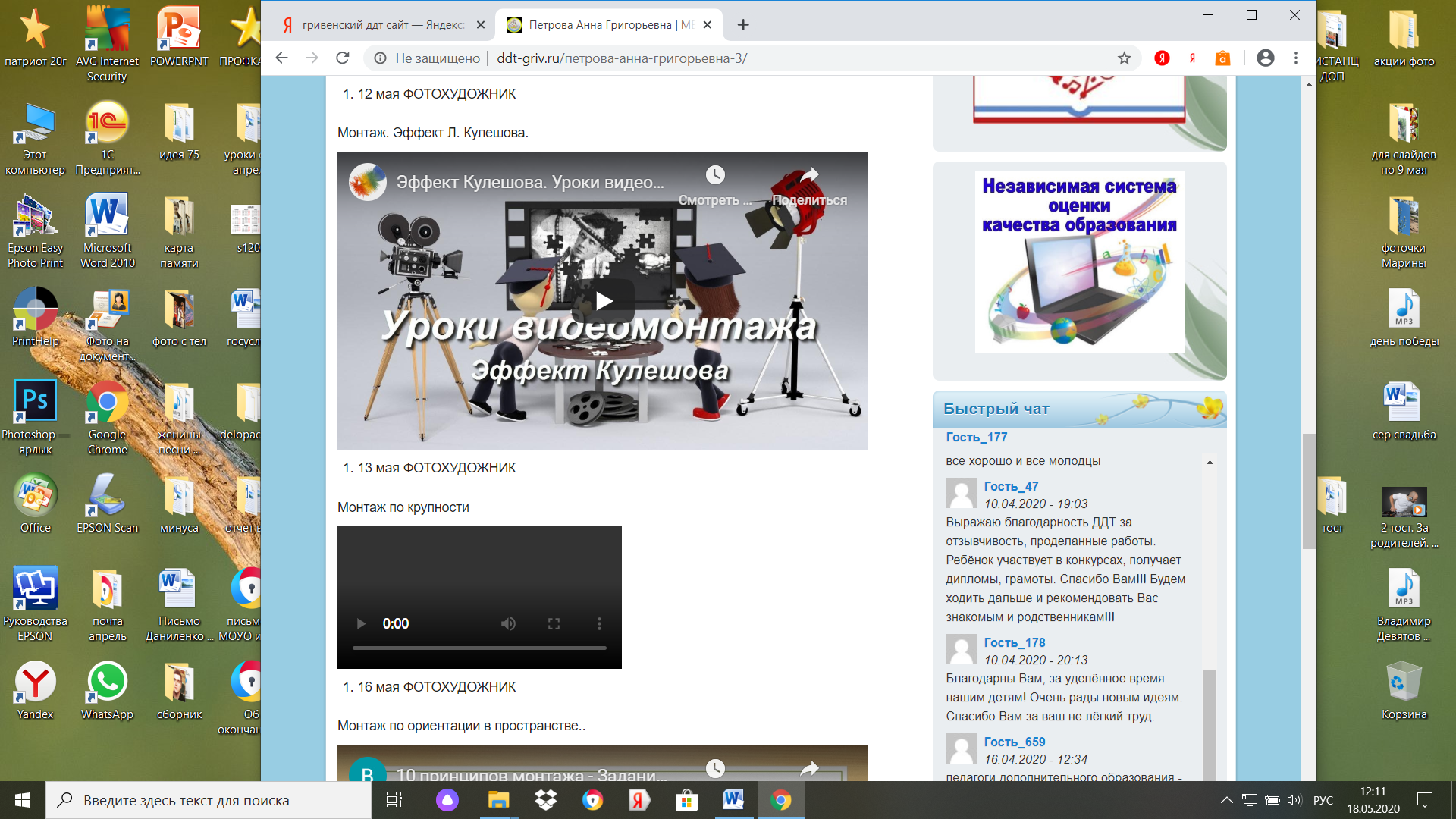 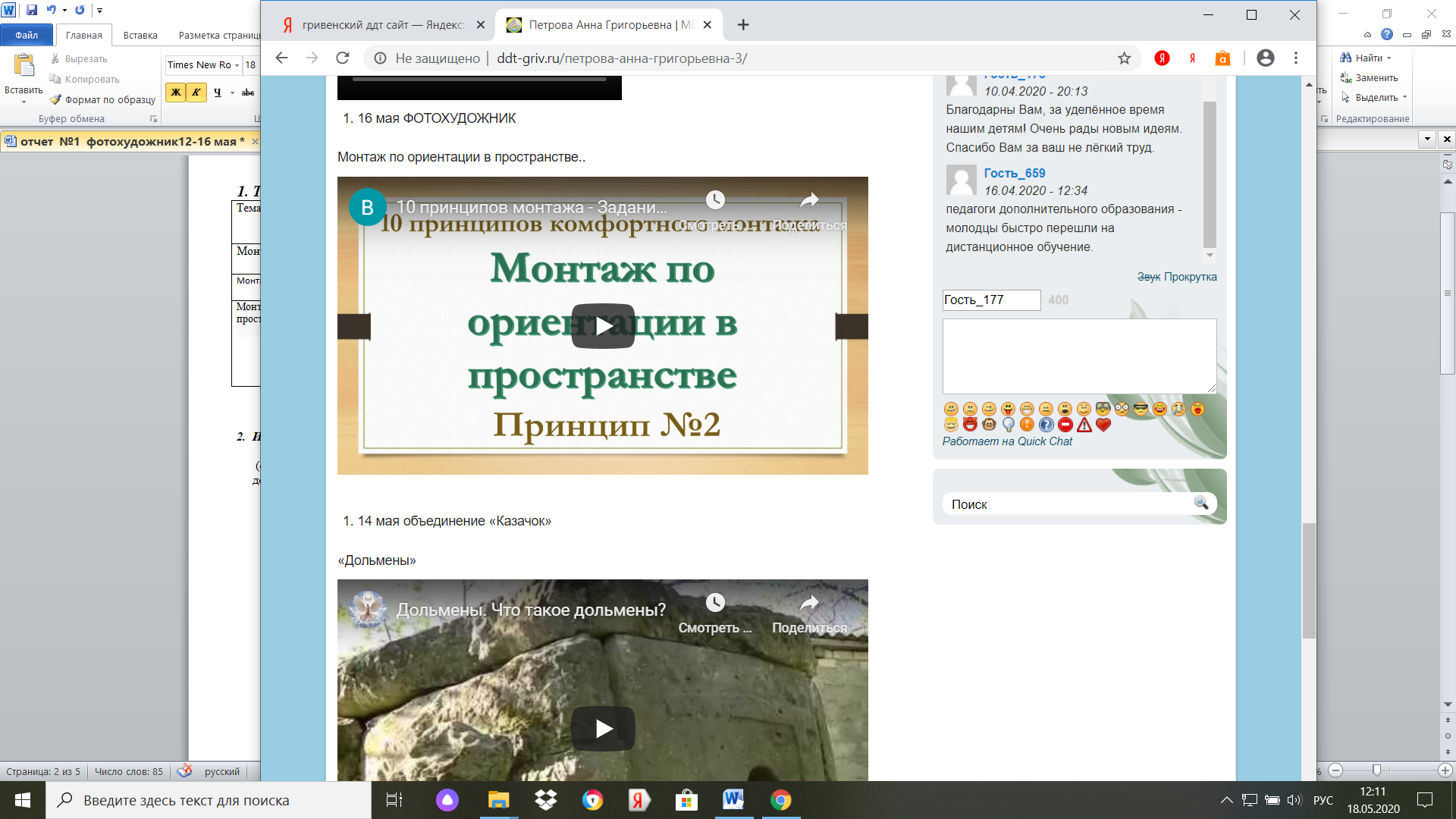 Работа в группе «Фотохудожник»: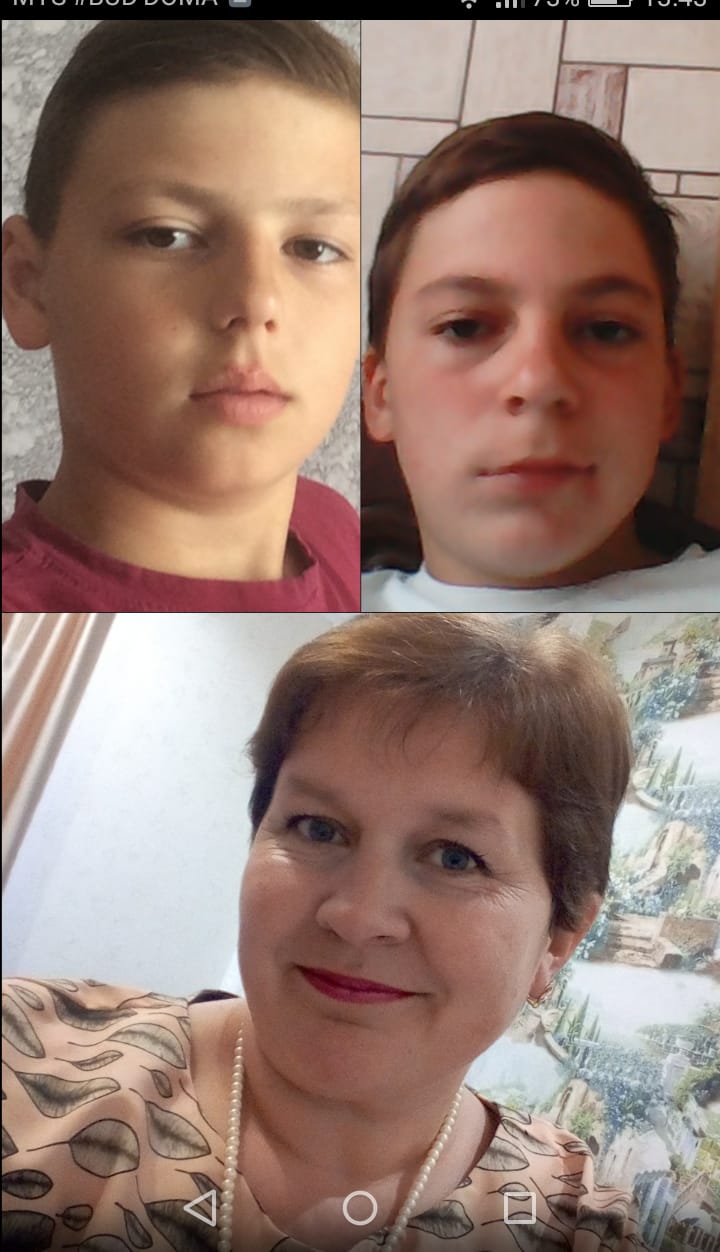 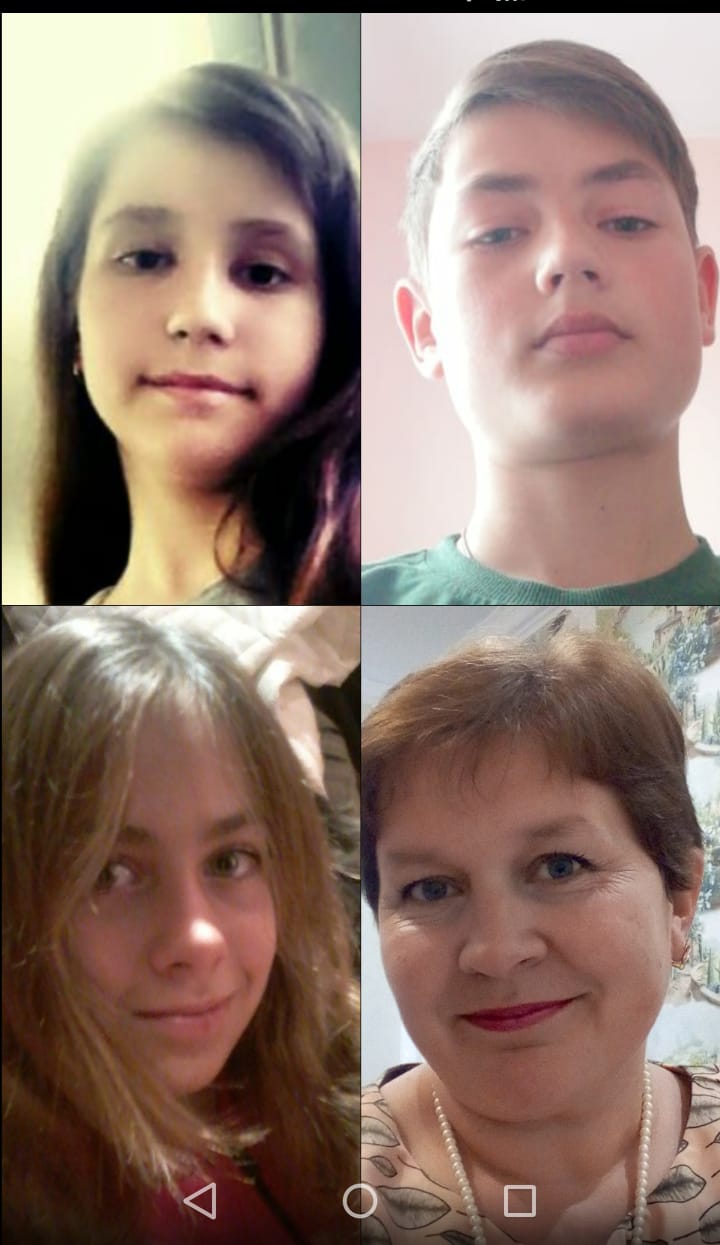 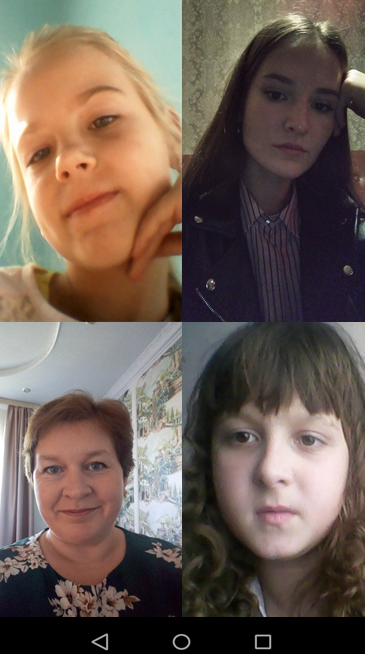 5.Выполнение домашнего задания (дети прислали на электронную почту свои минивидео и фотоматериалы о домашних животных ) 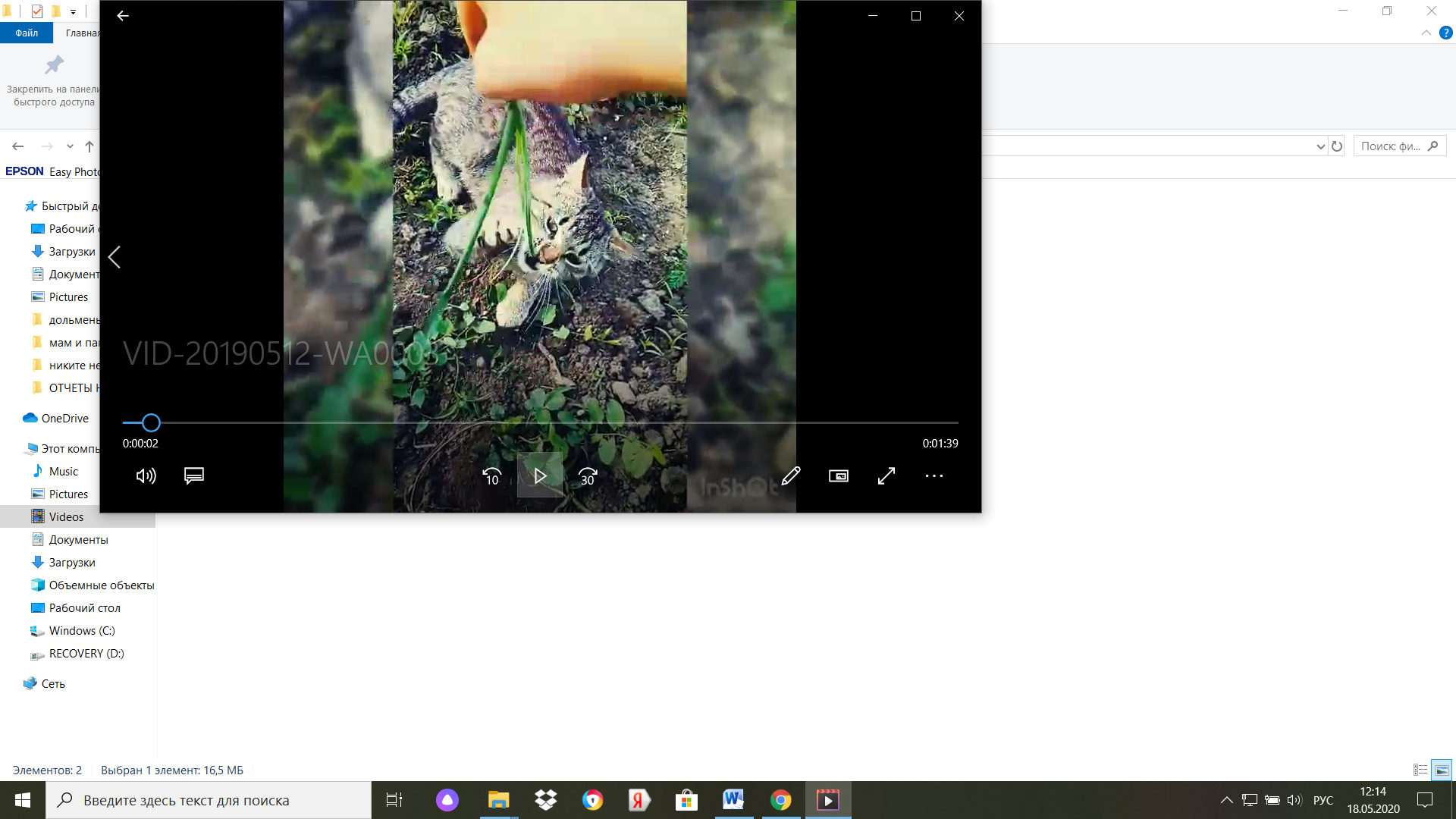 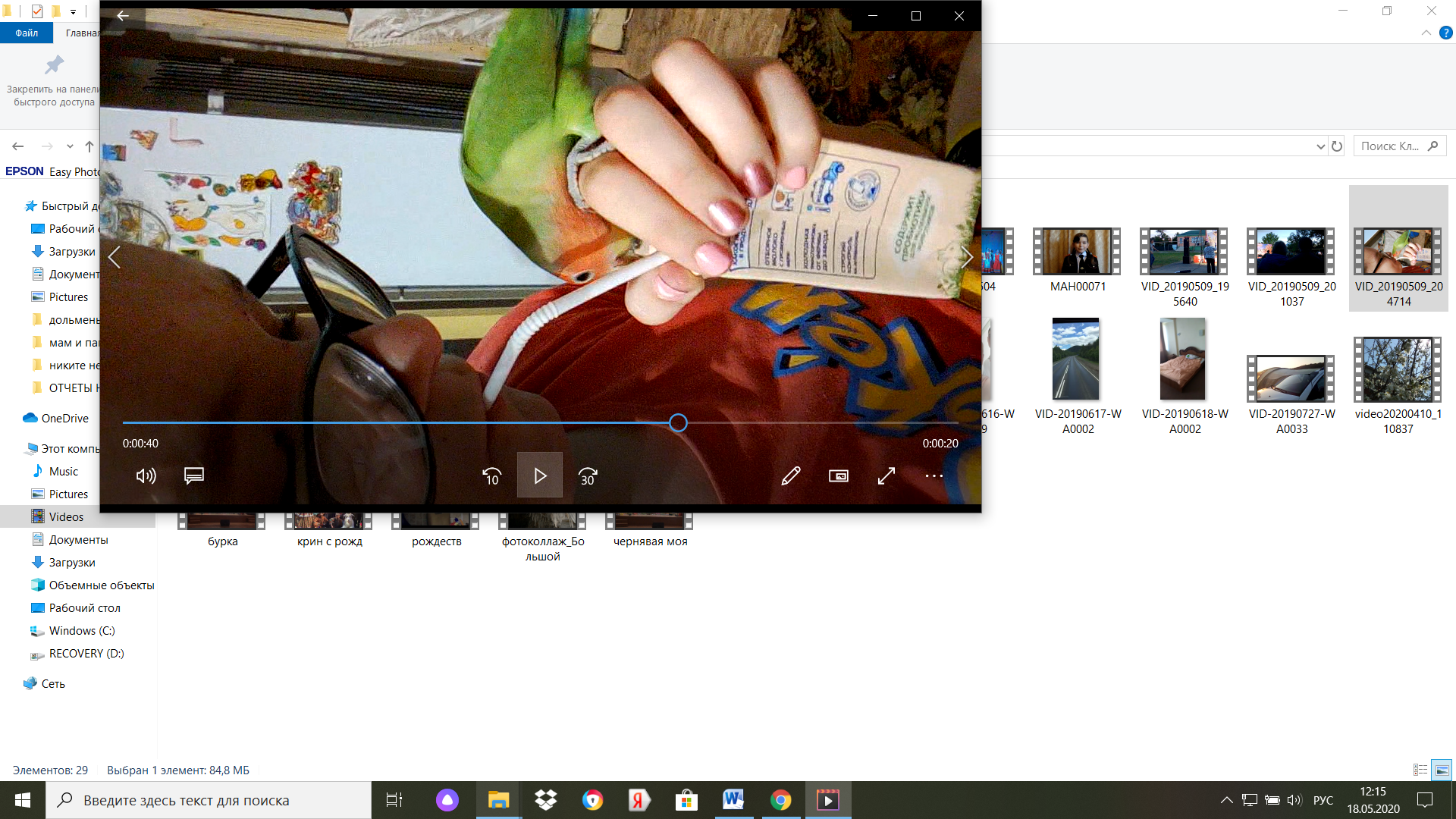 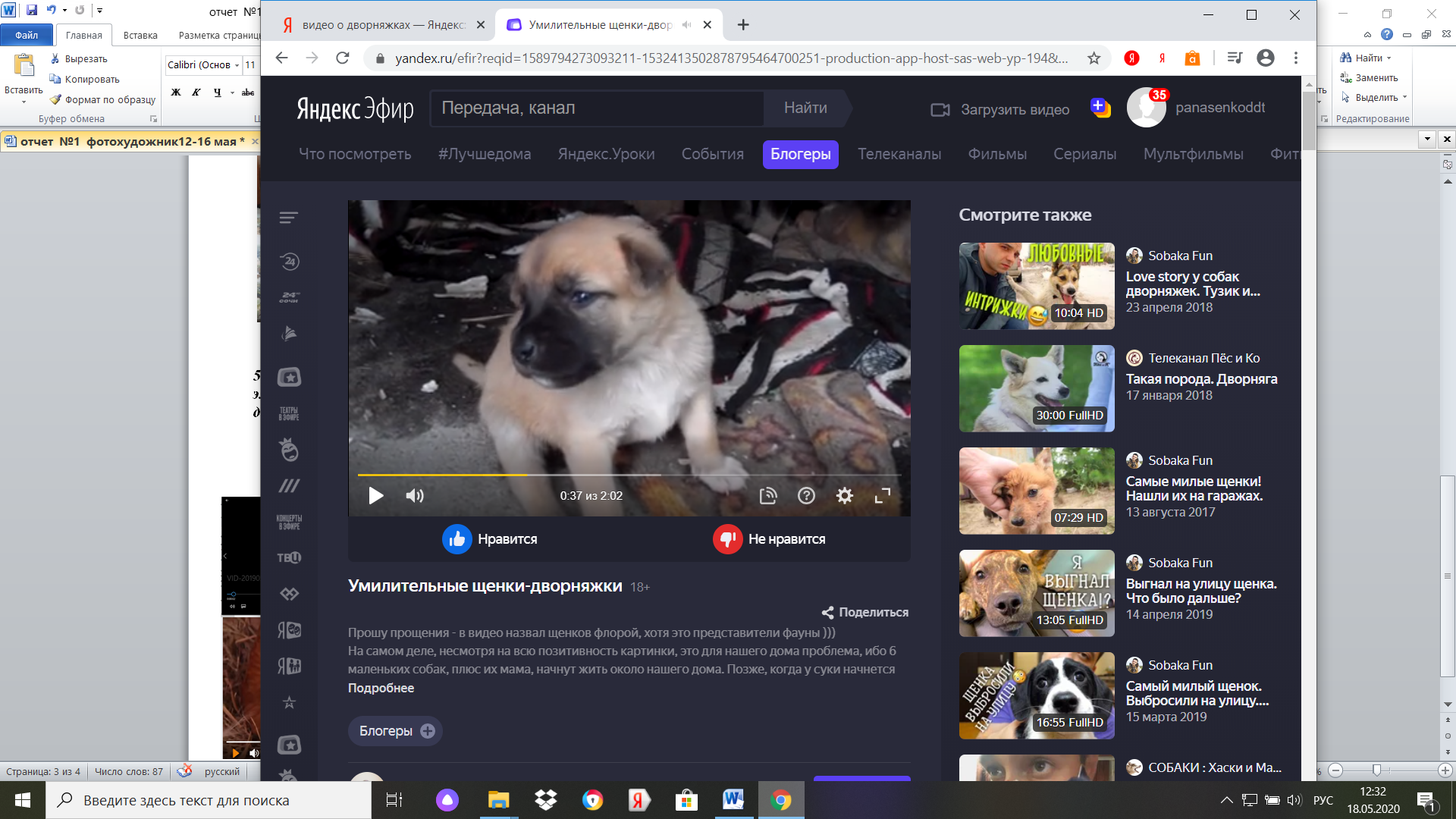 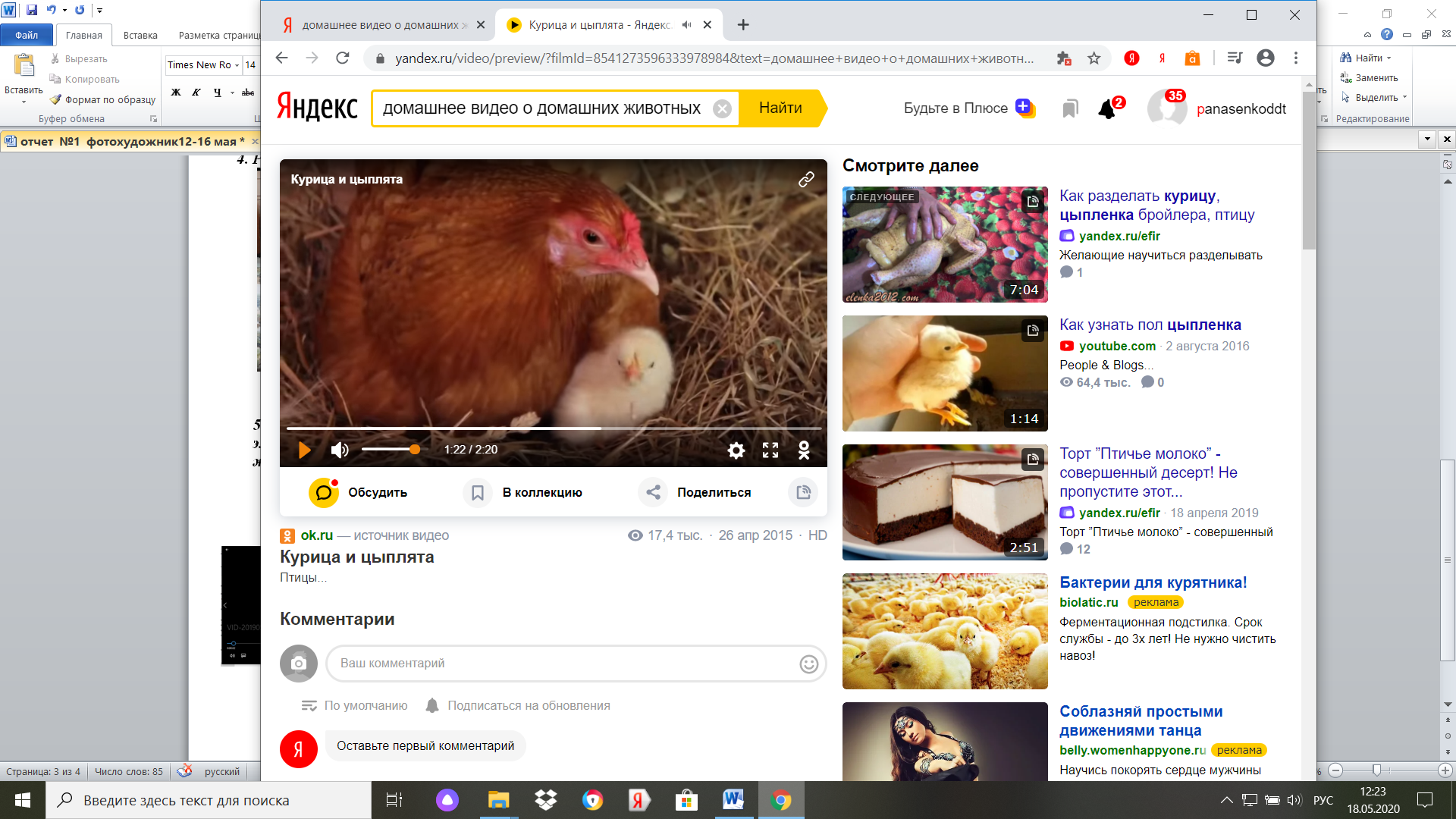 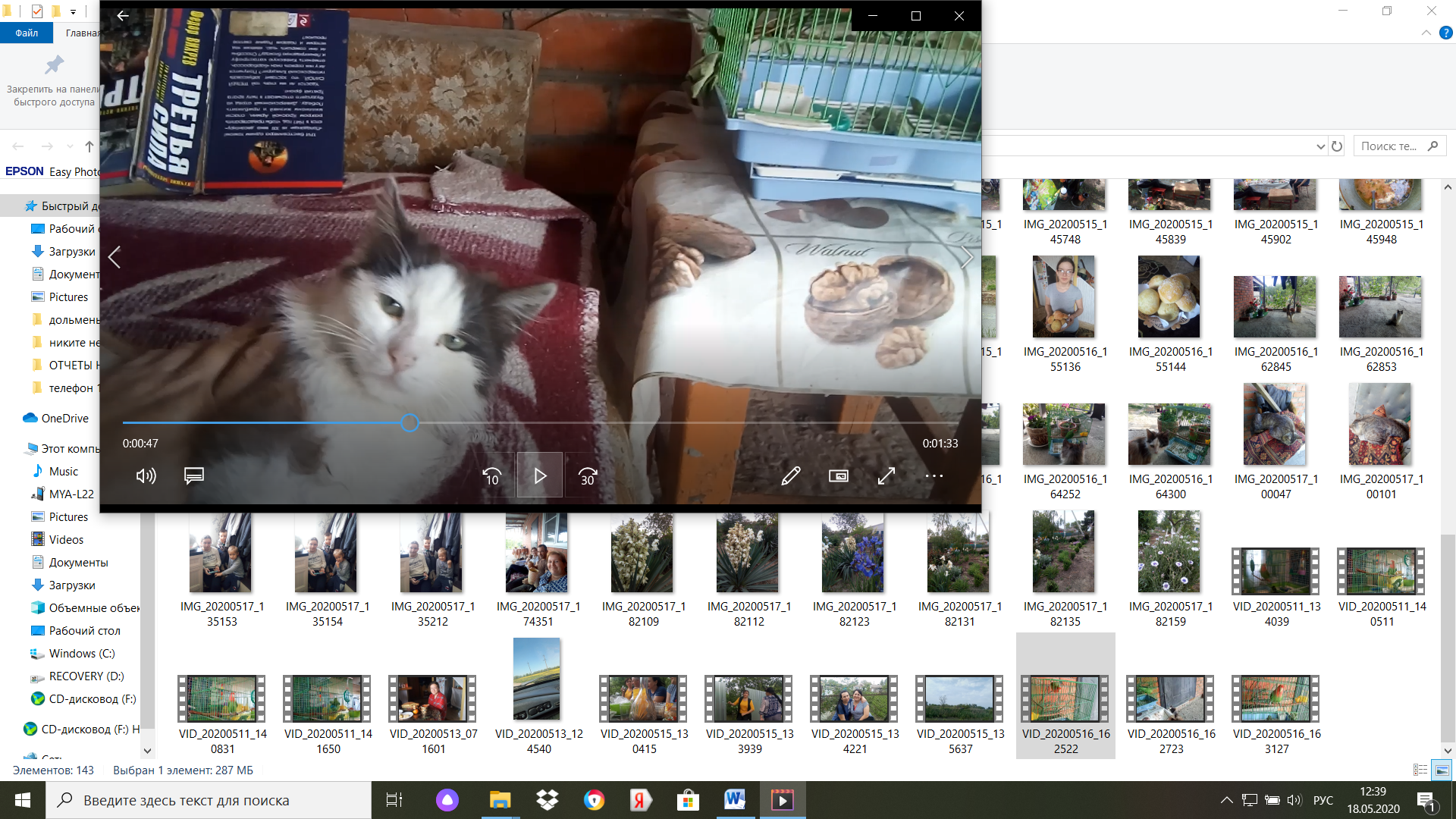 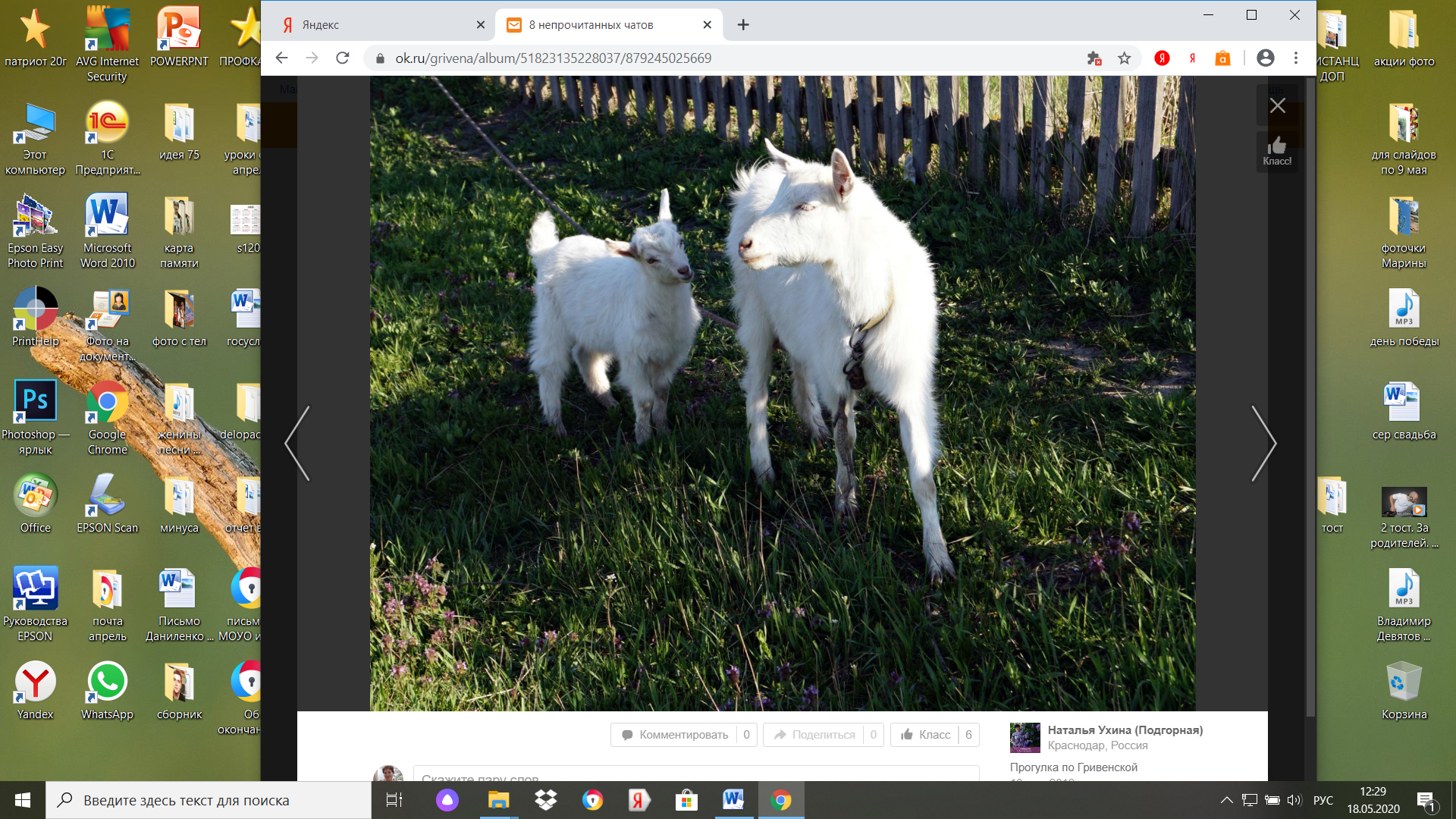 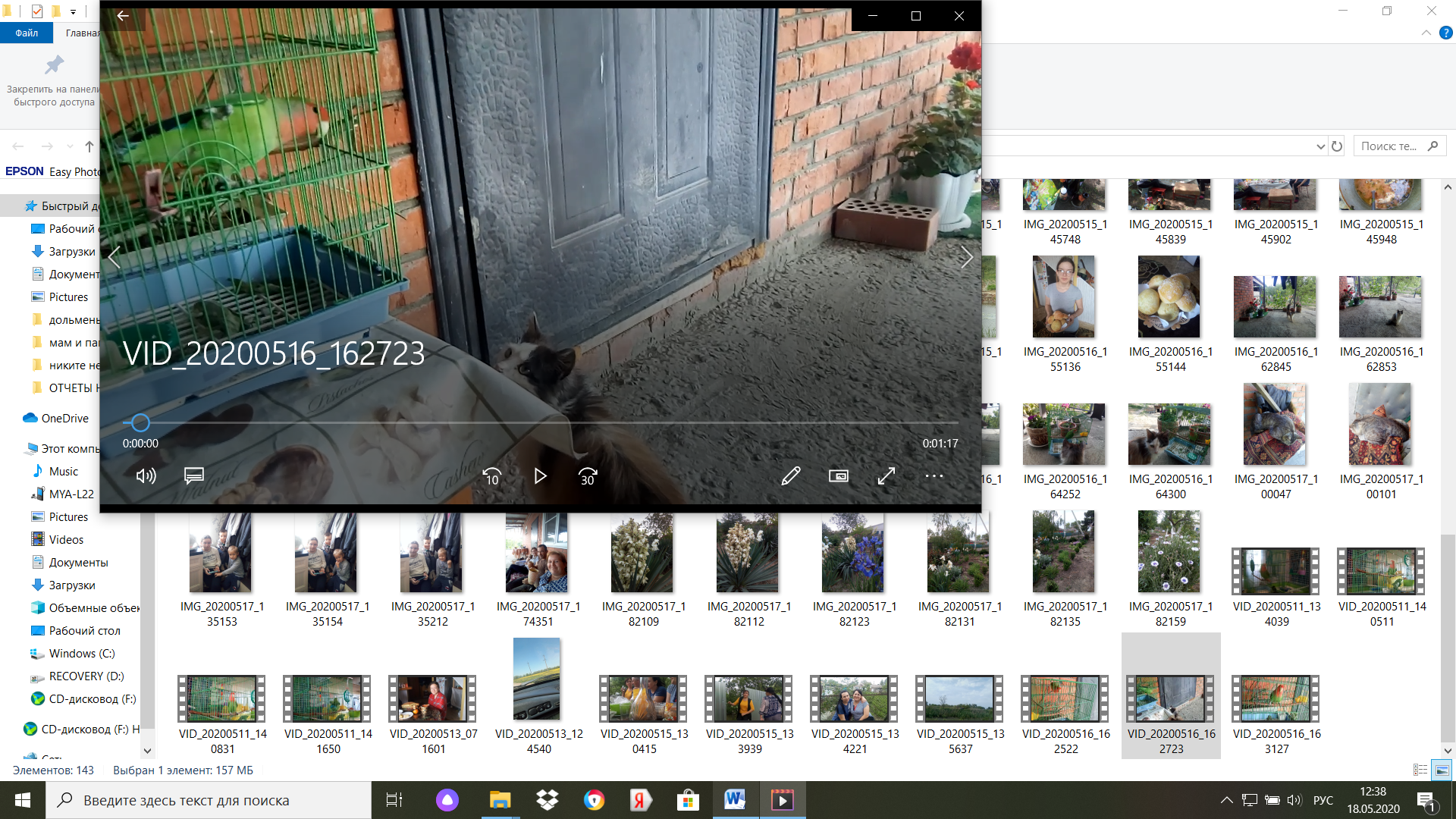 5.Воспитательная работа.Виртуальная экскурсия в музей им.Фелицина, г.Краснодара.  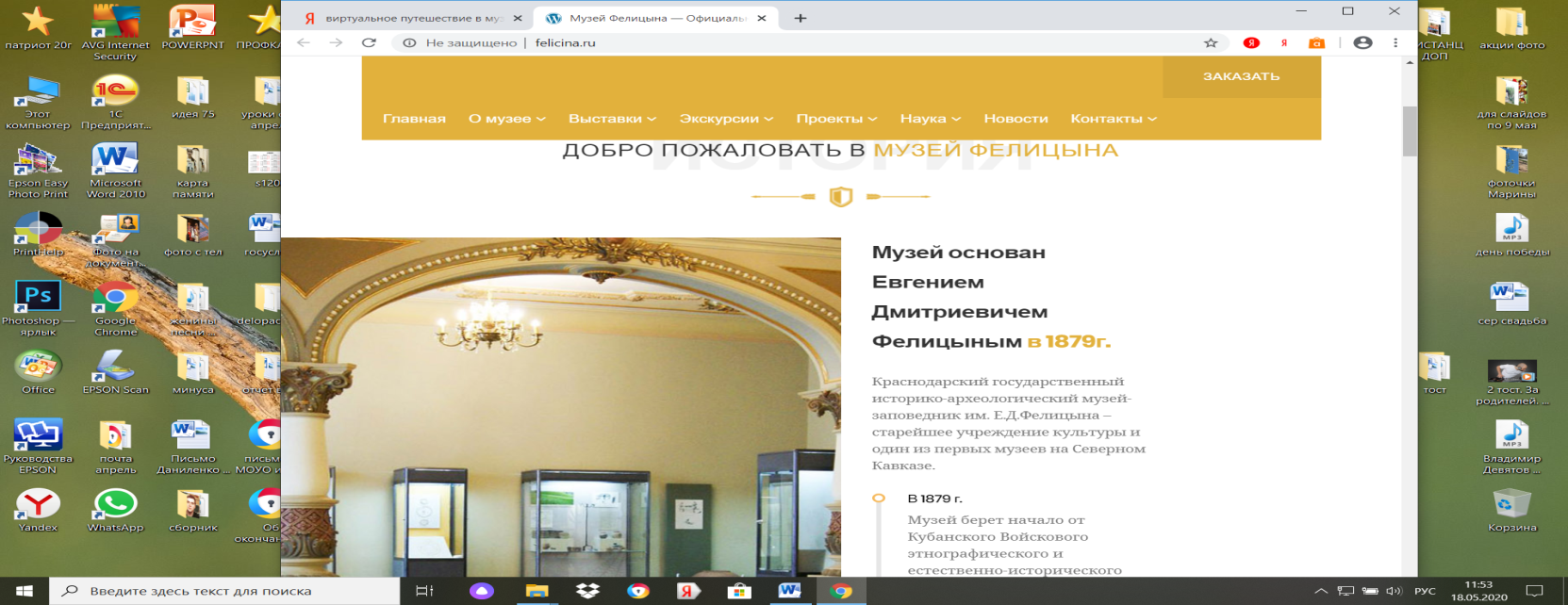 Тема занятияДата Используемая литератураМатериалы и оборудованиеМонтаж. Эффект Л. Кулешова.12.05.20Интернет -ресурсыhttps://youtu.be/D1NYCWD9x_Yhttps://vk.com/video-156407241_456239028https://youtu.be/K6Sp-ecYMa4Фото и видеокамера смартфонаМонтаж по крупности13.05.20Интернет -ресурсыhttps://youtu.be/D1NYCWD9x_Yhttps://vk.com/video-156407241_456239028https://youtu.be/K6Sp-ecYMa4Фото и видеокамера смартфонаМонтаж по ориентации в пространстве..16.05.20Интернет -ресурсыhttps://youtu.be/D1NYCWD9x_Yhttps://vk.com/video-156407241_456239028https://youtu.be/K6Sp-ecYMa4Фото и видеокамера смартфона